МИНОБРНАУКИ РОССИИФЕДЕРАЛЬНОЕ ГОСУДАРСТВЕННОЕ БЮДЖЕТНОЕ ОБРАЗОВАТЕЛЬНОЕ УЧРЕЖДЕНИЕ ВЫСШЕГО ОБРАЗОВАНИЯ«ВОРОНЕЖСКИЙ ГОСУДАРСТВЕННЫЙ УНИВЕРСИТЕТ»(ФГБОУ ВО «ВГУ»)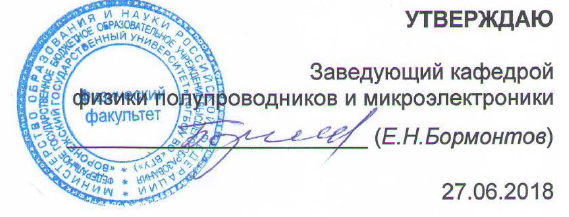 РАБОЧАЯ ПРОГРАММА УЧЕБНОЙ ДИСЦИПЛИНЫБ1.В.ДВ.02.02 Введение в языки проектирования аппаратуры1. Код  и наименование направления подготовки/специальности:  11.03.04_____Электроника и наноэлектроника________________________________________2. Профиль подготовки:   __Интегральная электроника и наноэлектроника_____3. Квалификация (степень) выпускника: __бакалавр_________________________4. Форма образования: _____очная________________________________________5. Кафедра, отвечающая за реализацию дисциплины: ______________________   _____________физики  полупроводников и микроэлектроники__________________6. Составители программы:            Богатиков Евгений Васильевич   __                 ,                                                  кандидат физико-математических наук_________________________7. Рекомендована:  НМС физического факультета  протокол №5   от 25.05.20238. Учебный год: 2022-2023        Семестр: 29. Цели и задачи учебной дисциплины: Целями освоения дисциплины «Введение в языки проектирования аппаратуры» является формирование специальных знаний и умений, необходимых для разработки HDL-описаний цифровых и цифроаналоговых  ИС с использованием САПР.В задачи дисциплины входят:- изучение языка описания цифровых устройств VHDL;- изучение языка описания аналоговых и цифро-аналоговых систем VHDL-AMS;- изучение САПР Quartus.Знания, полученные при освоении дисциплины «Введение в языки проектирования аппаратуры», являются полезными при изучении дисциплин «Основы проектирования электронной компонентной базы», «Элементная база цифровых интегральных схем».11. Планируемые результаты обучения по дисциплине/модулю (знания, умения, навыки), соотнесенные с планируемыми результатами освоения образовательной программы (компетенциями) и индикаторами их достижения:12.  Объем дисциплины в зачетных единицах/часах — _4_/_144_.Форма промежуточной аттестации – зачет 13.  Виды учебной работы:13.1. Содержание  дисциплины:13.2. Темы (разделы) дисциплины и виды занятий:14. Методические указания для обучающихся  по освоению дисциплины:Изучение дисциплины «Введение в языки проектирования аппаратуры» предусматривает осуществление учебной деятельности состоящей из двух частей: обучения студентов преподавателем и самостоятельной учебной деятельности студентов по изучению дисциплины. Подготовка к лекциям является одним из видов самостоятельной работы студентов. Студентам, чтобы хорошо овладеть учебным материалом, необходимо выработать навыки правильной и планомерной работы. Перед началом лекционных занятий надо просмотреть все, что было сделано в предыдущий раз. Это позволит сосредоточить внимание и восстановить в памяти уже имеющиеся знания по данному предмету. Кроме того, такой метод поможет углубить понимание как нового, так и уже изученного материала благодаря установлению взаимосвязей между отдельными частями курса. Хорошо овладеть содержанием лекции – это: - знать тему лекции; - понимать значение и важность ее в данном курсе; - четко представлять план лекции; - уметь выделить основное, главное; - усвоить значение примеров и иллюстраций; - связать вновь полученные сведения о предмете или явлении с уже имеющимися; - представлять возможность и необходимость применения полученных сведений.Существует несколько общих правил работы на лекции:- лекции по каждому предмету записывать удобнее в отдельных тетрадях, оставляя широкие поля для пометок;- к прослушиванию лекций следует готовиться, что позволит в процессе лекции отделить главное от второстепенного;- лекции необходимо записывать с самого начала, так как оно часто бывает ключом ко всей теме;- так как дословно записать лекцию невозможно, то необходимо в конспекте отражать: формулы, определения, схемы, трудные места, мысли, примеры, факты и положения от которых зависит понимание главного, новое и незнакомое, неопубликованные данные, материал отсутствующий в учебниках и т.п.Важной составляющей курса являются лабораторные работы, которые позволяют приобрести навыки проектирования цифровых и цифро-аналоговых устройств с применением HDL. Выполнение лабораторной работы требует тщательной предварительной подготовки. Необходимо заранее ознакомиться с теоретическим введением к предстоящей лабораторной работе для того, чтобы выполнение работы в аудитории было полностью осмысленным. Также необходимо помнить, что составление отчета о выполнении лабораторной работы является не только ключевым этапом в систематизации и осознании полученных данных, но и необходимым умением в будущей профессиональной деятельности, предполагающей регулярное составление подобных отчетов.    Наряду с теоретическим курсом и лабораторными работами важной составляющей обучения является самостоятельная работа. Она предназначена как для формирования навыков самостоятельной работы вообще, так и для развития способностей принимать на себя ответственность, находить конструктивные решения и выход из кризисной ситуации.Давая возможность расширять и обогащать знания, умения по индивидуальным направлениям, самостоятельная работа обучающегося позволяет создать разносторонних специалистов. В процессе самостоятельной работы развивают творческие возможности обучающегося, при этом самостоятельная работа завершает задачи всех видов учебной работы.Таким образом, самостоятельная работа формирует черты характера, играющие существенную роль в структуре личности современного специалиста. Преподаватель организует, направляет самостоятельную работу обучающихся и оказывает им необходимую помощь. Однако самостоятельность обучающихся должна превышать объем контролируемой преподавателем работы, и иметь в своей основе индивидуальную мотивацию обучающегося по получению знаний, необходимых и достаточных для профессиональной деятельности в избранной сфере. Получение образования предполагает не только обучение решению задач определенной сферы деятельности, но и формирование особого профессионального стиля мышления. Профессиональный стиль мышления означает готовность к поиску решения любой задачи в ходе практической деятельности, даже такой, которая не была затрону-та в ходе обучения. Результат обучения и самостоятельной работы обучающегося предполагает наличие следующих составляющих:- понимание методологических основ построения изучаемых знаний;- выделение главных структур учебного курса;- формирование средств выражения в данной области;- построение методик решения задач и ориентации в проблемах (ситуациях).Самостоятельная работа обучающихся  при изучении курса «Введение в языки проектирования аппаратуры» включает в себя: работу с теоретической частью курса, оформление отчетов о выполнении лабораторных работ и подготовку к выполнению лабораторных работ.Рекомендуемое распределение нагрузки между компонентами самостоятельной работы: изучение теоретической части курса			- 46 часовподготовка к лабораторным занятиям			- 32 часаитого - 78 часов 15. Перечень основной и дополнительной литературы, ресурсов Интернет, необходимых для освоения дисциплины:а) основная литература:б) дополнительная литература:в) информационные электронно-образовательные ресурсы:16. Учебно-методическое обеспечение для организации самостоятельной работы:17. Образовательные технологии, используемые при реализации учебной дисциплины:В учебном процессе используются следующие образовательные технологии. По образовательным формам: лекции; лабораторные занятия; практические занятия; индивидуальные занятия. По преобладающим методам и приемам обучения: объяснительно-иллюстративные (объяснение, показ–демонстрация учебного материала и др.); активные (анализ учебной и научной литературы, составление схем и др.) и интерактивные, в том числе и групповые (взаимное обучение в форме подготовки и обсуждения докладов); информационные; компьютерные; мультимедийные (работа с сайтами академических структур, научно-исследовательских организаций, электронных библиотек и др., разработка презентаций, сообщений и докладов, работа с электронными обучающими программами и т.п.).18. Материально-техническое обеспечение дисциплины:Учебная аудитория для проведения занятий лекционного типа  - мультимедийный кабинет кафедры ФППиМЭ: стационарный мультимедийный проектор Acer X125H – 1 шт., ноутбук emachines e510 – 1 шт.; Microsoft Windows 7, Windows 10 договор 3010-15/207-19 от 30.04.2019 Учебная лаборатория микропроцессорных систем: отладочные комплекты ПЛИС Altera MAX II - 8 шт., компьютеры Lenovo V520-15IKL - 8 шт., цифровые осциллографы UTD2025CL - 3 шт., функциональные генераторы UTG2025A - 3 шт., телевизор LED 48’’ – 1 шт.; Microsoft Windows 10, договор 3010-15/207-19 от 30.04.2019свободно распространяемое ПО Quartus Prime 18.1 Lite EditionАудитория для самостоятельной работы студентов: Сервер на базе 2-х процессоров Xeon E5-2620 v3. – 1 шт., компьютеры HP ProDesk 400 G6 SFF – 9 шт., компьютеры Pentium Dual Core - 2 шт. , подключенные к сети Интернет и с обеспечением доступа к электронной  информационно-образовательной среде ВГУ; Microsoft Windows 7, договор 3010-15/207-19 от 30.04.201919. Оценочные средства для проведения текущей и промежуточной аттестацийПорядок оценки освоения обучающимися учебного материала определяется содержанием следующих разделов дисциплины: 20 Типовые оценочные средства и методические материалы, определяющие процедуры оценивания  20.1  Текущий контроль успеваемостиТекущий контроль успеваемости по дисциплине осуществляется с помощью следующих оценочных средств: отчеты о выполнении лабораторных работ, ответы на вопросыПримерный перечень вопросов для текущего контроля успеваемостиЧто такое модельное и машинное время, в чем их отличие?Что такое календарь событий и для чего он используется? В чем заключается отличие параллельных операторов от последовательных?К какой категории операторов относится оператор процесса?Каков механизм моделирования одновременной работы элементов, составляющих цифровое устройство?Какими могут быть направленности портов в VHDL и в чем заключаются их отличия?Какие правила следует применять при назначении типов портов и сигналов, подключаемых к портам?Как реализуется двунаправленный порт в VHDL?Что такое z-состояние?Что такое тестбенч? Каким образом в тестбенче можно задать продолжительность моделирования?В чем заключатся отличие flip-flop триггеров от триггеров-защелок?Какие операторы языка VHDL являются синтезабельными, а какие – нет?Как определить необходимое количество уравнений, необходимое для описания аналоговой системы в VHDL-AMS?Для чего используется вид данных terminal в VHDL-AMS?Какими бывают данные вида quantity?Какие уравнения, описывающие аналоговую систему, автоматически составляются системой моделирования VHDL-AMS? Перечень лабораторных работЛабораторная работа № 1. Проектирование и функциональная верификация мультиплексора.Лабораторная работа № 2. Проектирование и функциональная верификация демультиплексора.Лабораторная работа № 3. Проектирование и функциональная верификация блока памяти.Лабораторная работа № 4. Проектирование и функциональная верификация цифровой линии задержки.Критерии оценивания текущей успеваемости20.2 Промежуточная аттестацияПромежуточная аттестация по дисциплине осуществляется с помощью следующих оценочных средств:Комплект вопросовПонятие процесса в VHDL. Структура проекта VHDL. Подключение пакетов. Операторы присваивания. Присваивание с задержкой. Оператор generate в VHDL. Раздел описания интерфейса в VHDL. Операторы port и generic.. Функциональная верификация VHDL-описания. Раздел описания архитектуры в VHDL. Запись уравнений в VHDL-AMS при помощи выражений simultaneous statement и simultaneous if statement. Поведеническое описание VHDL-модели. Задание в VHDL-AMS начальных условий, оператор break. Структурное описание VHDL-модели. Связь между цифровой и аналоговой частью модели в VHDL-AMS. Встроенные типы данных VHDL. Данный типа quantity в VHDL-AMS. Понятие узла. Пользовательские типы данных в VHDL. Тип данных std_logic в VHDL. Разрешающая функция. Атрибуты VHDL-сигналов. Арифметические и логические операции в VHDL. Операторы ветвления и выбора в VHDL. Операторы циклов в VHDL. Понятие синтезабельности HDL-описания.Описание технологии проведения промежуточной аттестацииПромежуточная аттестация по дисциплине – зачет. В приложение к диплому вносится оценка зачтено/не зачтено.Оценка уровня освоения дисциплины «Введение в языки проектирования аппаратуры» осуществляется по следующим показателям:- качество и своевременность выполнения лабораторных работ;- полнота ответов на вопросы контрольно-измерительного материала;- полнота ответов на дополнительные вопросы.Критерии оценки освоения дисциплины «Введение в языки проектирования аппаратуры»: – оценка «зачтено» выставляется при уровне освоенности компетенций «отлично», «хорошо» или «удовлетворительно»– оценка «не зачтено» выставляется при уровне освоенности компетенций «неудовлетворительно» Если студент не осваивает дисциплину в установленном программой объеме и в сроки, определенные графиком учебного процесса, он не допускается к промежуточной аттестации по данному виду учебной работы. Описание шкалы, показателей и критериев оценивания компетенций  (результатов обучения)КомпетенцииКомпетенцииИндикаторыИндикаторыПланируемые результаты обученияКодНаименование компетенцииКод(ы)Наименованиеиндикатора(ов)Планируемые результаты обученияПК-1Способен выполнять расчет и проектирование электронных приборов, схем и устройств различного функционального назначения в соответствии с техническим заданием с использованием средств автоматизации проектированияПК-1.2Определяет численные значения основных технических характеристик цифровых и аналоговых СФ-блоковУмение:- разрабатывать модели аналоговых систем на языке VHDL-AMS  ПК-1Способен выполнять расчет и проектирование электронных приборов, схем и устройств различного функционального назначения в соответствии с техническим заданием с использованием средств автоматизации проектированияПК-1.3Создает схемотехнические и символьные представления СФ-блоков в системах автоматизированного проектирования, а также списки соединений на основе графических представлений электрических схемУмение:- программировать на языке VHDL- программировать на языке VHDL-AMSПК-2Способен выполнять моделирование схем отдельных аналоговых блоков и принимать решения об уточнении первичного схемотехнического описания на основе результатов анализа и верификации результатов моделированияПК-2.1Применяет средства САПР для реализации основных методов схемотехнического моделированияВладение:- навыками программирования и отладки на языке VHDL в САПР Quartus  Вид учебной работыВид учебной работыТрудоемкость (часы)Трудоемкость (часы)Вид учебной работыВид учебной работыВсегоПо семестрамВид учебной работыВид учебной работыВсего  2 сем.Аудиторные занятия, Аудиторные занятия, 6666в том числе:                           лекции3434в том числе:                           лабораторные1616в том числе:                           практические1616Самостоятельная работаСамостоятельная работа7878Форма промежуточной аттестации: зачетФорма промежуточной аттестации: зачетИтого:Итого:144144№ п/пНаименование раздела дисциплиныСодержание раздела дисциплиныЛекцииЛекцииЛекции1.1ВведениеНазначение языков проектирования аппаратуры (HDL). Обзор основных HDL, HDL-компиляторы.1.2Основы языка VHDLПараллельное и последовательное выполнение операторов. Понятие процесса в VHDL. Присваивание с задержкой. Структура VHDL-модели: интерфейс и архитектура. Поведенческое и структурное описание модели в VHDL. Типы данных в VHDL. Атрибуты VHDL-сигналов. Операторы ветвления и циклов в VHDL. Оператор generate. Процедуры и функции. Драйверы сигнала, реализация монтажного ИЛИ. Функциональная верификация VHDL-описания.1.3Особенности языка VHDL-AMSДанные типа quantity. Простые quantity, across quantity, through quantity. Задание узлов terminal. Запись уравнений при помощи выражений simultaneous statement и simultaneous if statement. Задание начальных условий, оператор break. Связь между цифровой и аналоговой частью модели.1.4RTL-описание цифровых ИСОсновы работы в САПР Quartus: создание проекта, разработка HDL-описания, синтез шаблона тестбенча, моделирование в ModelSim.  Понятие синтезабельности HDL-описания. Синтезабельное подмножество языка VHDL. Типовые поведенческие синтезабельные формы.  RTL-синтез цифровой ИС по HDL-описанию.Лабораторные работыЛабораторные работыЛабораторные работы2.1Введение2.2Основы языка VHDL2.3Особенности языка VHDL-AMS2.4RTL-описание цифровых ИСЛабораторная работа № 1. Проектирование и функциональная верификация мультиплексора.Лабораторная работа № 2. Проектирование и функциональная верификация демультиплексора.Лабораторная работа № 3. Проектирование и функциональная верификация блока памяти.Лабораторная работа № 4. Проектирование и функциональная верификация цифровой линии задержки.Практические занятияПрактические занятияПрактические занятия3.1Введение3.2Основы языка VHDLЗанятие 1. Поведенческое описание генератора импульсов.Занятие 2. Структурное описание кольцевого генератора импульсов.Занятие 3. Поведенческое описание D-триггера.Занятие 4. Структурное описание четырехразрядного сумматора.3.3Особенности языка VHDL-AMSЗанятие 5. VHDL-AMS модель полупроводникового диода.Занятие 6. VHDL-AMS модель диодного моста.3.4RTL-описание цифровых ИС№ п/пНаименование раздела дисциплиныВиды занятий (часов)Виды занятий (часов)Виды занятий (часов)Виды занятий (часов)Виды занятий (часов)№ п/пНаименование раздела дисциплиныЛекцииПрактическиеЛабораторныеСамостоятельная работаВсего1Введение2--12142Основы языка VHDL148-22443Особенности языка VHDL-AMS128-22424RTL-описание цифровых ИС6-162244Итого:34161678144№ п/пИсточник1Дуркин, В. В. Схемотехника аналоговых электронных устройств : учебно-методическое пособие : [16+] / В. В. Дуркин, С. В. Тырыкин, Р. Ю. Белоруцкий ; Ново-сибирский государственный технический университет. – Новосибирск : Новосибир-ский государственный техниче-ский университет, 2019. – 88 с. : ил., табл. – Режим доступа: по подписке. – URL: https://biblioclub.ru/index.php?page=book&id=575380 – Библиогр. в кн. – ISBN 978-5-7782-3937-1. – Текст : электронный.Проектирование цифровых устройств с помощью языка описания аппаратуры VHDL : учебное пособие для вузов / Воронеж. гос. ун-т; сост.: А.М. Бобрешов, А.В. Дыбой .— Воронеж : ЛОП ВГУ, 2007 .— 51 с. : ил .— Библиогр.: с.51 .— <URL:http://www.lib.vsu.ru/elib/texts/method/vsu/may07096.pdf>.№ п/пИсточник2Акчурин А.Д., Юсупов К.М. Программирование на языке Verilog. Учебное пособие. –Казань, 2016 – 90 с.-  https://docs.yandex.ru/docs/view?tm=16444267543Поляков А. К. Языки VHDL и VERILOG в проектировании цифровой аппаратуры / А. К. Поляков .— М. : Солон-пресс, 2003 .— 313 с.4Тарасов И. Е. Разработка цифровых устройств на основе ПЛИС Xilinx с применением языка VHDL / И.Е. Тарасов .— М. : Горячая линия-Телеком, 2005 .— 252 с.5Зотов В. Ю. Проектирование встраиваемых микропроцессорных систем на основе ПЛИС фирмы XILINX / В.Ю. Зотов .— М. : Горячая линия-Телеком, 2006 .— 519 с.6Бибило, П. Н. Основы языка VHDL / П.Н. Бибило .— М. : Солон-Р, 2000 .— 200 с.7Суворова, Елена. Проектирование цифровых систем на VHDL / Е.А. Суворова, Ю. Шейнин .— СПб : БХВ-Санкт-Петербург, 2003 .— 560 с.№ п/пИсточник8Intel® FPGA Development Tools Support <URL: https://www.intel.com/content/www/us/en/programmable/products/design-software/fpga-design/quartus-prime/support.html>9МАРСОХОД Open Source Hardware Project <URL: https://marsohod.org>№ п/пИсточник1Язык Verilog и проектирование цифровых устройств на ПЛИС : учебно-методическое пособие / Е.В. Богатиков, А.Н. Шебанов .— Воронеж : Издательский дом ВГУ, 2018 .— 60 с.Богатиков, Евгений Васильевич. Основы проектирования устройств твердотельной электроники : учебно-методическое пособие / Е. В. Богатиков, А. Н. Шебанов, Е.Н. Бормонтов .— Воронеж : Издательский дом ВГУ, 2020 .— 56 с.№ п/пНаименование раздела дисциплины КомпетенцияИндикаторы достижения компетенцииОценочные средства 1ВведениеПК-1ПК-1.1, ПК-1.2Тесты, вопросы2Основы языка VHDLПК-1ПК-1.1, ПК-1.2Тесты, вопросы3Особенности языка VHDL-AMSПК-1ПК-1.1, ПК-1.2Тесты, вопросы4RTL-описание цифровых ИСПК-2ПК-2.1Тесты, вопросы, лабораторные работыПромежуточная аттестация: форма контроля – зачетПромежуточная аттестация: форма контроля – зачетПромежуточная аттестация: форма контроля – зачетПромежуточная аттестация: форма контроля – зачетКомплект КИМКритерии оценивания компетенцийУровень сформированности компетенцийШкала предварительных оценокОбучающийся в полной мере владеет понятийным аппаратом данной области науки (теоретическими основами дисциплины), способен  иллюстрировать ответ примерами, фактами, данными научных исследований, применять теоретические знания для выполнения тестов, решения практических задач при выполнении лабораторных работПовышенный уровеньОтличноОбучающийся владеет понятийным аппаратом данной области науки (теоретическими основами дисциплины), допускает незначительные ошибки при выполнении тестов и задач Базовый уровеньХорошоОбучающийся владеет частично теоретическими основами дисциплины, фрагментарно способен проходить тестирование и выполнять лабораторные заданияПороговый  уровеньУдовлетвори-тельноНеудовлетворительное выполнение тестовых заданий. Обучающийся демонстрирует отрывочные, фрагментарные знания, допускает грубые ошибки при выполнении  практических задач лабораторных работ–Неудовлетвори-тельноКомпетенцияПоказатель сформированности  компетенцииШкала и критерии оценивания уровня освоения компетенцииШкала и критерии оценивания уровня освоения компетенцииШкала и критерии оценивания уровня освоения компетенцииШкала и критерии оценивания уровня освоения компетенцииКомпетенцияПоказатель сформированности  компетенцииотличнохорошоудовлетворительнонеудовлетворительноПК-1 Способен выполнять расчет и проектирование электронных приборов, схем и устройств различного функционального назначения в соответствии с техническим заданием с использованием средств автоматизации проектирования Умение:- разрабатывать модели аналоговых систем на языке VHDL-AMS  - программировать на языке VHDL- программировать на языке VHDL-AMSСформированное умение Успешное, но содержащее отдельные пробелы умение Успешное, но не системное умение Фрагментарные умения или отсутствие уменийПК-2 Способен выполнять моделирование схем отдельных аналоговых блоков и принимать решения об уточнении первичного схемотехнического описания на основе результатов анализа и верификации результатов моделированияВладение:- навыками программирования и отладки на языке VHDL в САПР Quartus  Сформированное умение Успешное, но содержащее отдельные пробелы умение Успешное, но не системное умение Фрагментарные умения или отсутствие умений